
Bankhead Primary Home Learning Tasks – P3/4 GP Room – Miss Young (w.b 04/05/20) 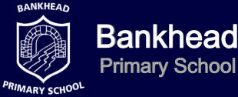 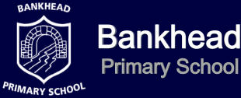 Teacher note: I have changed the layout of the suggested tasks. They are now displayed by curricular area so you can complete tasks whenever suits your family best! Please continue to post any work you complete; I love seeing what you are all up to! As always please also remember these are just suggested tasks to keep you busy and are not compulsory. *Google Classroom resource. Please remember where indicated, to refer to the additional resources or work which will be uploaded to Google Classroom with the names of tasks clearly stated.
**We will be using Oxford Owl website, for children to access reading books online (e-books). I will post a guide on how to use this website. I will also post a separate document which details which book your child should be reading and the task associated with it. Your child should know what reading group they are in – please don’t hesitate to contact me if they are unsure!Remember that this Thursday 7th May and Friday 8th May are in-service/May day holidays, so please make sure to take these days to relax and switch off from school . LiteracyMathsHealth and WellbeingOther Curricular AreasOver the week, watch Newsround and discuss the news with an adult at home.Over the week, complete some spelling tasks of your choice from spelling menu. (*see Google Classroom for words & suggested activites).Read your reading book to a grown up 2/3 times this week** (*see Google Classroom for how to access e-books online from Oxford Owl)Exclamation Marks group – Jungle ShortsQuestion Marks group – What Was It Like? Full Stops group – Painting the LoftComplete reading task for your reading group (*see Google Classroom for reading tasks).Ask a grown up to test your listening skills by doing this instructions task (*see Google Classroom for instructional script).Complete any of your Studyladder or Sumdog tasks.(Easimaths is causing some problems just now - don’t worry about completing any of those tasks!)Practise your multiplication and division facts using Top Marks ‘Hit the Button’ game.Chilli challenge addition questions (*see Google Classroom for task)Have a go at the space themed addition and subtraction problem solving questions (*see Google Classroom for task). FYI - These are quite tricky, please do not worry if you are finding it difficult! I know some children love a challenge and these questions will really get you thinking! I will add the answers on Google Classroom too – no peeking until you have had a go! Do the Joe Wicks YouTube workout.Go a walk with your family.Take time this week to discuss your feelings with a grown up at home (like we do with the feelings chart).Help out at home and take charge of a chore this week (e.g. hoovering, the dishes, stacking dishwasher, dusting).How many ‘keepie uppies’ can you do with a ball? (football, tennis ball & racket – any ball, you chose!). Can you beat your score over the week?French Find out what these 6 French words mean. Hint: they are all foods! Once you have found out their meaning, draw a picture in your jotter and label the food in French. Le poulet Le painLe poissonLe fromage La glaceLe jambonTechnologiesBeing able to cooking and prep food is an important life skill. With adult supervision, have a go at using a grater to grate some cheese. ArtRoy Lichtenstein – Pop Art. Can you recreate your own piece of Roy Lichtenstein inspired artwork? Which Scottish word would you use? Use the PowerPoint to help you. (*see Google Classroom for PowerPoint). You don’t need to follow the step by step guide as suggested in PowerPoint – do it however you wish! 